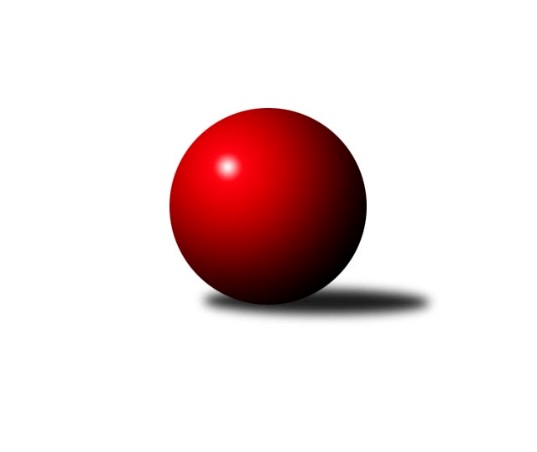 Č.8Ročník 2022/2023	13.11.2022Nejlepšího výkonu v tomto kole: 2925 dosáhlo družstvo SK Podlužan Prušánky CJihomoravský KP1 jih 2022/2023Výsledky 8. kolaSouhrnný přehled výsledků:KK Sokol Litenčice	- KK Jiskra Čejkovice	3:5	2411:2493	5.0:7.0	11.11.SK Podlužan Prušánky C	- TJ Sokol Mistřín C	6:2	2925:2767	9.0:3.0	11.11.KK Vyškov D	- SK Podlužan Prušánky B	3:5	2517:2587	4.0:8.0	12.11.TJ Sokol Šanov C	- TJ Lokomotiva Valtice B	0:8	2513:2692	0.0:12.0	12.11.TJ Sokol Vážany	- SKK Dubňany B	6:2	2645:2541	8.0:4.0	13.11.TJ Jiskra Kyjov	- TJ Sokol Vracov B	5:3	2447:2431	7.0:5.0	13.11.Tabulka družstev:	1.	SK Podlužan Prušánky B	8	7	1	0	43.5 : 20.5 	56.5 : 39.5 	 2682	15	2.	TJ Sokol Vážany	8	6	0	2	43.5 : 20.5 	57.5 : 38.5 	 2579	12	3.	SK Podlužan Prušánky C	8	6	0	2	42.0 : 22.0 	53.0 : 43.0 	 2646	12	4.	TJ Sokol Vracov B	8	5	0	3	37.5 : 26.5 	52.0 : 44.0 	 2590	10	5.	TJ Jiskra Kyjov	8	5	0	3	34.5 : 29.5 	52.5 : 43.5 	 2569	10	6.	TJ Sokol Mistřín C	8	4	1	3	35.5 : 28.5 	53.0 : 43.0 	 2639	9	7.	KK Jiskra Čejkovice	8	4	0	4	32.0 : 32.0 	47.5 : 48.5 	 2578	8	8.	SKK Dubňany B	8	2	1	5	28.0 : 36.0 	41.0 : 55.0 	 2516	5	9.	TJ Lokomotiva Valtice B	8	2	1	5	27.0 : 37.0 	46.5 : 49.5 	 2524	5	10.	KK Sokol Litenčice	8	2	0	6	26.5 : 37.5 	47.0 : 49.0 	 2445	4	11.	TJ Sokol Šanov C	8	2	0	6	20.5 : 43.5 	36.0 : 60.0 	 2565	4	12.	KK Vyškov D	8	1	0	7	13.5 : 50.5 	33.5 : 62.5 	 2428	2	 TJ Sokol Vážany	2645	6:2	2541	SKK Dubňany B	Radim Kroupa	 	 204 	 204 		408 	 0:2 	 443 	 	224 	 219		Ladislav Teplík	Jozef Kamenišťák	 	 222 	 227 		449 	 2:0 	 389 	 	173 	 216		Aleš Jurkovič *1	Petr Sedláček	 	 217 	 232 		449 	 1.5:0.5 	 406 	 	217 	 189		Pavel Antoš	Dušan Zahradník	 	 207 	 217 		424 	 0.5:1.5 	 456 	 	239 	 217		Václav Kratochvíla	Petr Malý	 	 257 	 233 		490 	 2:0 	 446 	 	216 	 230		Rostislav Rybárský	Josef Kamenišťák	 	 216 	 209 		425 	 2:0 	 401 	 	200 	 201		Zdeněk Kratochvílarozhodčí: Jan Kovář
střídání: *1 od 51. hodu Martin MačákNejlepší výkon utkání: 490 - Petr Malý9. kolo18.11.2022	pá	17:30	KK Jiskra Čejkovice - TJ Sokol Vážany	